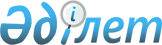 2012 - 2014 жылдарға арналған аудандық бюджет туралы
					
			Күшін жойған
			
			
		
					Жамбыл облысы Жуалы аудандық мәслихатының 2011 жылғы 15 желтоқсандағы № 43-5 Шешімі. Жамбыл облысы Жуалы аудандық Әділет басқармасында 2011 жылғы 24 желтоқсанда № 6-4-117 тіркелді. Қолданылу мерзімінің аяқталуына байланысты күші жойылды (Жамбыл облыстық Әділет департаментінің 2013 жылғы 11 наурыздағы N 2-2-17/388 хаты)      Ескерту. Қолданылу мерзімінің аяқталуына байланысты күші жойылды (Жамбыл облыстық Әділет департаментінің 11.03.2013 № 2-2-17/388 хаты).

      РҚАО ескертпесі:

      Мәтінде авторлық орфография және пунктуация сақталған.

      Қазақстан Республикасының 2008 жылғы 4 желтоқсандағы Бюджет кодексіне және «Қазақстан Республикасындағы жергілікті мемлекеттік басқару және өзін-өзі басқару туралы» Қазақстан Республикасы Заңының 6 - бабына және Жамбыл облыстық мәслихатының 2011 жылғы 7 желтоқсандағы «2012 - 2014 жылдарға арналған облыстық бюджет туралы» № 41 – 3 (Нормативтік құқықтық актілерді мемлекеттік тіркеу Тізілімінде № 1799 болып тіркелген) шешіміне сәйкес Жуалы аудандық мәслихат ШЕШІМ ЕТЕДІ:



      1. 2012 – 2014 жылдарға арналған аудандық бюджет тиісінше 1, 2   және 3 – қосымшаларға сәйкес, оның ішінде 2012 жылға мынадай көлемде бекітілсін:



      1) кірістер – 5 265 913 мың теңге, оның ішінде:

      салықтық түсімдер – 694 824 мың теңге;

      салықтық емес түсімдер – 7 503 мың теңге;

      негізгі капиталды сатудан түсетін түсімдер – 2 049 мың теңге;

      трансферттердің түсімдері – 4 561 537 мың теңге;



      2) шығындар – 5 274 396 мың теңге;



      3) таза бюджеттік кредиттеу – 39 479 мың теңге;

      бюджеттік кредиттер – 41 259 мың теңге;

      бюджеттік кредиттерді өтеу – 1 780 мың теңге;



      4) қаржы активтерімен жасалатын операциялар бойынша сальдо – 0 мың теңге, оның ішінде:

      қаржылық активтерді сатып алу – 0 мың теңге;

      мемлекеттік қаржы активтерін сатудан түсетін түсімдер – 0 мың теңге;



      5) бюджеттің тапшылығы (профициті) – - 47 962 мың теңге;



      6) бюджет тапшылығын қаржыландыру (профицитті пайдалану) – 47 962 мың теңге:

      қарыздар түсімі – 41 259 мың теңге;

      қарыздарды өтеу – 2 935 мың теңге;

      бюджет қаражаттарының пайдаланатын қалдықтары – 9 638 мың теңге.      Ескерту. 1-тармаққа өзгерту енгізілді - Жуалы аудандық мәслихатының 2012.03.06 № 3-3; 2012.04.10 № 4-3; 2012.07.31 № 7-2; 2012.11.13 № 10-3; 2012.12.04 № 11-2 (2012 жылдың 1 қаңтарынан қолданысқа енгізіледі) шешімімен.



      2. 2011-2013 жылдарға жеке табыс салығы мен әлеуметтік салық түсімдерінің бөлу нормативтері облыстық бюджетке 50,0 пайыз мөлшерде белгіленсін.



      3. Облыстық бюджеттен аудандық бюджетке берілетін субвенция мөлшері 2012 жылға 3 361 953 мың теңге белгіленсін.



      4. «Агроөнеркәсіптік кешенді және ауылдық аумақтарды дамытуды мемлекеттік реттеу туралы» Қазақстан Республикасының 2005 жылғы 8 шілдедегі Заңының 18 - бабына сәйкес 2012 жылы аудандық бюджеттен қаржыландырылатын ауылдық елді мекендерде жұмыс істейтін әлеуметтік қамсыздандыру, білім беру, мәдениет мамандарына қала жағдайында осы қызмет түрлерімен айналысатын мамандардың ставкаларымен салыстырғанда айлықтары мен тарифтік ставкаларының 25 пайызы мөлшерінде үстеме ақы төлеу үшін қаржы көзделсін.



      5. 2012 жылға арналған бюджеттi атқару процесiнде секвестрлеуге жатпайтын аудандық бюджеттiк бағдарламалар тiзбесi № 4 қосымшаға сәйкес бекітілсін.



      6. 2012 жылға әр бір ауылдық округтер бойынша бюджеттік бағдарламалар № 5 қосымшаға сәйкес бекітілсін.



      7. Аудандық жергілікті атқарушы органның резерві 4 502 мың теңге мөлшерінде бекітілсін.      Ескерту. 7-тармаққа өзгерту енгізілді - Жуалы аудандық мәслихатының 2012.11.13 № 10-3 (2012 жылдың 1 қаңтарынан қолданысқа енгізіледі) шешімімен.



      8. Осы шешім әділет органдарында мемлекеттік тіркеуден өткен күннен бастап күшіне енеді және 2012 жылдың 1 қаңтарынан қолданысқа енгізіледі.

      

      Аудандық мәслихат                          Аудандық

      сессиясының төрағасы                       мәслихаттың хатшысы

      Ж. Қананов                                 Е. Аманбеков

Жуалы аудандық мәслихатының

2011 жылғы 15 желтоқсандағы

№ 43-5 шешіміне 1- қосымша 2012 жылға арналған аудандық бюджет      Ескерту. 1-қосымша жаңа редакцияда - Жуалы аудандық мәслихатының 2012.12.04 № 11-2 (2012 жылдың 1 қаңтарынан қолданысқа енгізіледі) шешімімен.

Төртінші шақырылған

Жуалы аудандық мәслихатының

2011 жылғы 15 желтоқсандағы

№ 43 - 5 шешіміне 2 - қосымша 2013 жылға арналған аудандық бюджет

Төртінші шақырылған

Жуалы аудандық мәслихатының

2011 жылғы 15 желтоқсандағы

№ 43 - 5 шешіміне 3 қосымша  2014 жылға арналған аудандық бюджет

Жуалы аудандық мәслихатының

2011 жылғы 15 желтоқсандағы

№ 43 - 5 шешіміне 4 қосымша 2012 жылға арналған бюджеттi атқару процесiнде секвестрлеуге жатпайтын аудандық бюджеттiк бағдарламалар тiзбесi

Жуалы аудандық мәслихатының

2011 жылғы 15 желтоқсандағы

№ 43 - 5 шешіміне 5 қосымша 2012 жылға әр бір ауылдық округтер бойынша бюджеттік бағдарламалар      Ескерту. 5 - қосымша жаңа редакцияда - Жуалы аудандық мәслихатының 2012.12.04 № 11-2 (2012 жылдың 1 қаңтарынан қолданысқа енгізіледі) шешімімен.мың теңге
					© 2012. Қазақстан Республикасы Әділет министрлігінің «Қазақстан Республикасының Заңнама және құқықтық ақпарат институты» ШЖҚ РМК
				СанатСанатСанатСанатСомасы, мың теңгеСыныб               АтауыСыныб               АтауыСыныб               АтауыСомасы, мың теңгеІшкі сыныбыІшкі сыныбыСомасы, мың теңгеСомасы, мың теңге12345І.КІРІСТЕР5 265 9131Салықтық түсімдер694 82401Табыс салығы141 4342Жеке табыс салығы141 43403Әлеуметтік салық98 5001Әлеуметтік салық98 50004Меншікке салынатын салықтар442 6551Мүлікке салынатын салықтар411 3373Жер салығы4 5414Көлік құралдарына салынатын салық24 2985Біріңғай жер салығы2 47905Тауарларға, жұмыстарға және қызметтерге салынатын iшкi салықтар7 6132Акциздер17833Табиғи және басқа ресурстарды пайдаланғаны үшiн түсетiн түсiмдер1 0004Кәсіпкерлік және кәсіби қызметті жүргізгені үшін алынатын алымдар4 83008Заңдық мәнді іс-әрекеттерді жасағаны және (немесе) оған уәкілеттігі бар мемлекеттік органдар немесе лауазымды адамдар құжаттар бергені үшін алынатын міндетті төлемдер4 6221Мемлекеттік баж4 6222Салықтық емес түсімдер7 50301Мемлекет меншігінен түсетін түсімдер1735Мемлекет меншігіндегі мүлікті жалға беруден түсетін кірістер17302Мемлекеттік бюджеттен қаржыландырылатын мемлекеттік мекемелердің тауарларды (жұмыстарды, қызметтер көрсетуді) өткізуінен түсетін түсімдер351Мемлекеттік бюджеттен қаржыландырылатын мемлекеттік мекемелердің тауарларды (жұмыстарды, қызметтер көрсетуді) өткізуінен түсетін түсімдер3504Мемлекеттік бюджеттен қаржыландырылатын, сондай-ақ Қазақстан Республикасы Ұлттық Банкінің бюджетінен (шығыстар сметасынан) ұсталатын және қаржыландырылатын мемлекеттік мекемелер салатын айыппұлдар, өсімпұлдар, сакциялар, өндіріп алулар2 5971Мемлекеттік бюджеттен қаржыландырылатын, сондай-ақ Қазақстан Республикасы Ұлттық Банкінің бюджетінен (шығыстар сметасынан) ұсталатын және қаржыландырылатын мемлекеттік мекемелер салатын айыппұлдар, өсімпұлдар, санкциялар, өндіріп алулар2 59706Басқа да салықтық емес түсiмдер4 6981Басқа да салықтық емес түсiмдер4 6983Негізгі капиталды сатудан түсетін түсімдер2 04903Жерді және материалды емес активтерді сату 2 0491Жерді сату1 4382Материалдық емес активтерді сату6114Трансферттердің түсімдері4 561 53702Мемлекеттiк басқарудың жоғары тұрған органдарынан түсетiн трансферттер4 561 5372Облыстық бюджетте түсетiн трансферттер4 561 537Функционалдық топФункционалдық топФункционалдық топФункционалдық топсомасы (мың тенге)Бджеттік бағдарламалардың әкімшісіБджеттік бағдарламалардың әкімшісіБджеттік бағдарламалардың әкімшісісомасы (мың тенге)БағдарламаБағдарламасомасы (мың тенге)Атауысомасы (мың тенге)111232. ШЫҒЫНДАР5 274 39601Жалпы сипаттағы мемлекеттiк қызметтер296 060112Аудан (облыстық маңызы бар қала) мәслихатының аппараты17 944001Аудан (облыстық маңызы бар қала) мәслихатының қызметін қамтамасыз ету жөніндегі қызметтер14 310003Мемлекеттік органдардың күрделі шығыстары3 634122Аудан (облыстық маңызы бар қала әкімінің аппараты85 760001Аудан (облыстық маңызы бар қала) әкімінің қызметін қамтамасыз ету жөніндегі қызметтер68 106002Ақпараттық жүйелер құру1 236003Мемлекеттік органдардың күрделі шығыстары16 418123Қаладағы аудан, аудндық маңызы бар қала, кент, ауыл (село), ауылдық (селолық) округ әкімінің аппараты157 291001Қаладағы аудан, аудандық маңыы бар қаланың, кент, ауыл (село), ауылдық (селолық) округ әкімінің қызметін қамтамасыз ету жөніндегі қызметтер157 111022Мемлекеттік органдардың күрделі шығыстары180452Ауданның (облыстық маңызы бар қаланың) қаржы бөлімі20 726001Аудандық бюджетті орындау және коммуналдық меншікті (облыстық манызы бар қала) саласындағы мемлекеттік саясатты іске асыру жөніндегі қызметтер18 166003Салық салу мақсатында мүлікті бағалауды жүргізу1 479010Жекешелендіру, коммуналдық меншікті басқару, жекешелендіруден кейінгі қызмет және осыған байланысты дауларды реттеу244011Коммуналдық меншікке түскен мүлікті есепке алу, сақтау,бағалау және сату11018Мемлекеттік органдардың күрделі шығыстары826453Ауданның (облыстық маңыы бар қаланың) экономика және бюджеттік жоспарлау бөлімі14 339001Экономикалық саясатты, мемлекеттік жоспарлау жүйесін қалыптастыру және дамыту және ауданды (облыстық манызы бар қаланы) басқару саласындағы мемлекеттік саясатты іске асыру жөніндегі қызметте13 749004Мемлекеттік органдардың күрделі шығыстары59002Қорғаныс1 678122Аудан (облыстық маңызы бар қала) әкімнің аппараты1 678005Жалпыға бірдей әскери міндетті атқару шеңберіндегі іс-шаралар1 67803Қоғамдық тәртіп, қауіпсіздік, құқық, сот, қылмыстық-атқару қызметі1 300458Ауданның (облыстық маңызы бар қаланың) тұрғын үй-коммуналдық шаруашылығы, жолаушылар көлігі және автомобиь жолдары бөлімі1 300021Елді мекендерде жол жүрісі қауіпсіздігін қамтамасыз ету1 30004Бiлiм беру3 712 800464Ауданның (облыстық маңызы бар қаланың) білім бөлімі418 965009Мектепке дейігі тәрбие ұйымдарының қызметін қамтамасыз ету416 213021Республикалық бюджеттен берілетін нысаналы трансферттер есебінен жалпы үлгідегі, арнайы (түзету), дарынды балалар үшін мамандандырылған, жетім балалар мен ата-аналарының қамқорынсыз қалған балалар үшін балабақшалар, шағын орталықтар, мектеп интернаттары, кәмелеттік жасқа толмағандарды бейімдеу орталықтары тәрбиешілеріне біліктілік санаты үшін қосымша ақының мөлшерін ұлғайту2 752464Ауданның (облыстық маңызы бар қаланың) білім бөлімі2 700 173003Жалпы білім беру2 582 350006Балаларға қосымша білім беру63 477063Республикалық бюджеттен берілетін трансферттер есебінен «Назарбаев Зияткерлік мектептері» ДБҰ-ның оқу бағдарламалары бойынша біліктілікті арттырудан өткен мұғалімдерге еңбекақыны арттыру1 367064Республикалық бюджеттен берілетін нысаналы трансферттер есебінен жалпы үлгідегі, арнайы (түзету), дарынды балалар үшін мамандандырылған, жетім балалар мен ата-аналарының қамқорынсыз қалған балалар үшін балабақшалар, шағын орталықтар, мектеп интернаттары, кәмелеттік жасқа толмағандарды бейімдеу орталықтары тәрбиешілеріне біліктілік санаты үшін қосымша ақының мөлшерін ұлғайту52 979466Ауданның (облыстық маңызы бар қаланың) сәулет, қала құрылысы және құрылыс бөлімі407 734037Білім беру объектілерін салу және реконструкциялау407 734464Ауданның (облыстық маңызы бар қаланың) білім бөлімі185 928001Жергіліктті деңгейде білім беру саласындағы мемлекеттік саясатты іске асыру жөніндегі қызметтер13 396005Ауданның (областык маңызы бар қаланың) мемлекеттік білім беру мекемелер үшін оқулықтар мен оқу-әдiстемелiк кешендерді сатып алу және жеткізу27 153007Аудандық (қалалалық) ауқымдағы мектеп олимпиадаларын және мектептен тыс іс-шараларды өткiзу200015Республикалық бюджеттен берілетін рансферттер есебінен жетім баланы (жетім балаларды) және ата-аналарының қамқорынсыз қалған баланы (балаларды) күтіп-ұстауға асыраушыларына ай сайынғы ақшалай қаражат төлемдері10 164020Республикалық бюдеттен берілетін трансферттер есебінен үйде оқытылатын мүгедек балаларды жабдықпен, бағдарламалық қамтыммен қамтамасыз ету10 563067Ведомстволық бағыныстағы мемлекеттік мекемелерінің және ұйымдарының күрделі шығыстары124 45206Әлеуметтiк көмек және әлеуметтiк қамсыздандыру229 262451Ауданның (облыстық маңызы бар қаланың) жұмыспен қамту және әлеуметтік бағдарламалар бөлімі198 116002Еңбекпен қамту бағдарламасы37 795004Ауылдық жерлерде тұратын денсаулық сақтау, білім беру, әлеуметтік қамтамасыз ету, мәдениет және спорт мамандарына отын сатып алуға Қазақстан Республикасынын заңнамасына сәйкес әлеуметтік көмек көрсету4 000005Мемлекеттік атаулы әлеуметтік көмек12 800006Тұрғын үй көмегі2 500007Жергілікті өкілетті органдардың шешімі бойынша мұқтаж азаматтардың жекелеген топтарына әлеуметтік көмек19 920010Үйден тәрбиеленіп оқытылатын мүгедек балаларды материалдық қамтамасыз ету2 800014Мұқтаж азаматтарға үйіндеәлеуметтік көмек көрсету12 16301618 жасқа дейіні балаларға мемлекеттік жәрдемақылар82 280017Мүгедектерді оңалту жеке бағдарламасына сәйкес, мұқтаж мүгедектерді міндетті гигиеналық құралдармен қамтамасыз етуге, және ымдау тілі мамандарының, жеке көмекшілердің қызмет көрсету11 46802Жұмыспен қамту орталықтарының қызметін қамтамасыз ету12 390451Ауданның (облыстық маңызы бар қаланың) жұмыспен қамту және әлеуметтік бағдарламалар бөлімі31 146001Жергілікті деңгейде халық үшін әлеуметтік бағдарламаларды жұмыспен қамтуды қамтамасыз ету үшін және іске асыру саласындағы мемлекеттік саясатты іске асыру жөніндегі қызметтер28 275011Жәрдемақыларды және басқа да әлеуметтік төлемдерді есептеу, төлеу мен жеткізу бойынша қызметтерге ақы төлеу702021Мемлекеттік органдардың күрделі шығыстары2 029067Ведомстволық бағыныстағы мемлекеттік мекемелерінің және ұйымдарының күрделі шығыстары14007Тұрғын үй-коммуналдық шаруашылық429 675458Ауданның (облыстық маңызы барқаланың) тұрғын үй-коммуналдық шаруашылығы, жолаушылар көлігі және автомобиль жолдары бөлімі2 200004Азаматтардың жекелген санаттарын тұрғын үймен қамтамасыз ету1 200031Кондоминиум объектілеріне техникалық паспорттар дайындау1 000466Ауданның (облыстық маңызы бар қаланың) сәулет, қала құрылысы және құрылыс бөлімі102 480004Инженерлік коммуниациялық инфрақұрылымды дамыту және жайластыру96 380074Жұмыспен қамту 2020 бағдарламасының екінші бағыты шеңберінде жетіспейтін инженерлік-коммуникациялық инфрақұрылымды дамытуға мен жайлатыруға6 100455Ауданның (облыстық маңызы бар қаланың) мәдениет және тілдерді дамыту бөлімі18 706024Жұмыспен қамту-2020 бағдарламасы бойынша ауылдық елді мекендерді дамыту шеңберінде объектілерді жөндеу18 706464Ауданның (облыстық маңызы бар қаланың) білім бөлімі21 502026Жұмыспен қамту 2020 бағдарламасы бойынша ауылдық елді мекендерді дамыту шеңберінде объектілерді жөндеу21 502123Қаладағы аудан, аудандық маңызы бар қала, кент, ауыл (село),ауылдық (селолық) округ әкімінің аппараты2 426014Елді мекендерді сумен жабдықтауды ұйымдастыру2 426458Ауданның (облыстық маңызы бар қаланың) тұрғын үй-коммуналдық шаруашылығы, жолаушылар көлігі және автомобиль жолдары бөлімі49 875012Сумен жабдықтау және су бөлу жүйесінің қызмет ету42 150026Ауданның (облыстық маңызы бар қаланың) коммуналдық меншігіндегі жылу жүйелерін қолдануды ұйымдастыру7 725466Ауданның (облыстық маңызы бар қаланың) сәулет, қала құрылысы және құрылыс бөлімі110 000006Сумен жабдықтау жүйесін дамыту110 000123Қаладағы аудан, аудандық маңызы бар қала, кент, ауыл (село), ауылдық (селолық) округ әкімінің аппараты10 977009Елді мекендердің санитариясын қамтамасыз ету3 469011Елді мекендерді абаттандыру мен көгалдандыру7 508458Ауданның (облыстық маңызы бар қаланың) тұрғын үй-коммуналдық шаруашылығы, жолаушылар көлігі және автомобиль жолдары бөлімі111 509015Елдi мекендердегі көшелердi жарықтандыру20 000016Елдi мекендердiң санитариясын қамтамасыз ету15 892018Елдi мекендердi абаттандыру және көгалдандыру75 61708Мәдениет, спорт, туризм және ақпараттық кеңістiк169 093455Ауданның (облыстық маңызы бар қаланың) мәдениет және тілдерді дамыту бөлімі71 306003Мәдени-демалыс жұмысын қолдау71 306465Ауданның (облыстық маңызы бар қаланың) Дене шынықтыру және спорт бөлімі5 298006Аудандық (облыстық маңызы бар қалалық) деңгейде спорттық жарыстар өткiзу1 943007Әртүрлi спорт түрлерi бойынша аудан (облыстық маңызы бар қала) құрама командаларының мүшелерiн дайындау және олардың облыстық спорт жарыстарына қатысуы3 355455Ауданның (облыстық маңызы бар қаланың) мәдениет және тілдерді дамыту бөлімі41 066006Аудандық (қалалық) кiтапханалардың жұмыс iстеуi40 603007Мемлекеттік тілді және Қазақстан халықтарының басқа да тілдерін дамыту463456Ауданның (облыстық маңызы бар қаланың) ішкі саясат бөлімі15 120002Газеттер мен журналдар арқылы мемлекеттік ақпараттық саясат жүргізу15 120455Ауданның (облыстық маңызы бар қаланың) мәдениет және тілдерді дамыту бөлімі10 281001Жергілікті деңгейде тілдерді және мәдениетті дамыту саласындағы мемлекеттік саясатты іске асыру жөніндегі қызметтер6 688010Мемлекеттік органдардың күрделі шығыстары200032Ведомстволық бағыныстағы мемлекеттік мекемелерінің және ұйымдарының күрделі шығыстары3 393456Ауданның (облыстық маңызы бар қаланың) ішкі саясат бөлімі23 050001Жергілікті деңгейде аппарат, мемлекеттілікті нығайту және азаматтардың әлеуметтік сенімділігін қалыптастыруда мемлекеттік саясатты іске асыру жөніндегі қызметтер6 388003Жастар саясаты саласындағы өңірлік бағдарламаларды iске асыру15 807006Мемлекеттік органдардың күрделі шығыстары345032Ведомстволық бағыныстағы мемлекеттік мекемелерінің және ұйымдарының күрделі шығыстары510465Ауданның (облыстық маңызы бар қаланың) Дене шынықтыру және спорт бөлімі2 972001Жергілікті деңгейде дене шынықтыру және спорт саласындағы мемлекеттік саясатты іске асыру жөніндегі қызметтер2 762004Мемлекеттік органның күрделі шығыстары21010Ауыл, су, орман, балық шаруашылығы, ерекше қорғалатын табиғи аумақтар, қоршаған ортаны және жануарлар дүниесін қорғау, жер қатынастары137 752454Ауданның (облыстық маңызы бар қаланың) кәсіпкерлік және ауыл шаруашылығы бөлімі5 922099Мамандарды әлеуметтік қолдау жөніндегі шараларды іске асыру5 922473Ауданның (облыстық маңызы бар қаланың) ветеринария бөлімі19 494001Жергілікті деңгейде ветеринария саласындағы мемлекеттік саясатты іске асыру жөніндегі қызметтер9 454005Мал көмінділерінің (биотермиялық шұңқырлардың) жұмыс істеуін қамтамасыз ету700006Ауру жануарларды санитарлық союды ұйымдастыру1 700007Қаңғыбас иттер мен мысықтарды аулауды және жоюды ұйымдастыру1 100008Алып қойылатын және жойылатын ауру жануарлардың, жануарлардан алынатын өнімдер мен шикізаттың құнын иелеріне өтеу6 540463Ауданның (облыстық маңызы бар қаланың) жер қатынастары бөлімі14 304001Аудан (облыстық манызы бар қала) аумағында жер қатынастарын реттеу саласындағы мемлекеттік саясатты іске асыру жөніндегі қызметтер9 916002Ауыл шаруашылығы алқаптарын бір түрден екіншісіне ауыстыру жұмыстары500003Елдi мекендердi жер-шаруашылық орналастыру190004Жердi аймақтарға бөлу жөнiндегi жұмыстарды ұйымдастыру3 000006Аудандық маңызы бар қалалардың, кенттердiң, ауылдардың (селолардың), ауылдық (селолық) округтердiң шекарасын белгiлеу кезiнде жүргiзiлетiн жерге орналастыру500007Мемлекеттік органдардың күрделі шығыстары198473Ауданның (облыстық маңызы бар қаланың) ветеринария бөлімі98 032011Эпизоотияға қарсы іс-шаралар жүргізу98 03211Өнеркәсiп, сәулет, қала құрылысы және құрылыс19 774466Ауданның (облыстық маңызы бар қаланың) сәулет, қала құрылысы және құрылыс бөлімі19 774001Құрылыс, облыс қалаларының, аудандарының және елді мекендерінің сәулеттік бейнесін жақсарту саласындағы мемлекеттік саясатты іске асыру және ауданның (облыстық маңызы бар қаланың) аумағын оңтайла және тиімді қала құрылыстық игеруді қамтамасыз ету жөніндегі қызметтер9 724015Мемлекеттік органдардың күрделі шығыстары200013Аудан аумағында қала құрылысын дамытудың кешенді схемаларын, аудандық (облыстық) маңызы бар қалалардың, кенттердің және өзге де ауылдық елді мекендердің бас жоспарларын әзірлеу9 85012Көлiк және коммуникация232 647458Ауданның (облыстық маңызы бар қаланың) тұрғын үй-коммуналдық шаруашылығы, жолаушылар көлігі және автомобиль жолдары бөлімі232 647023Автомобиль жолдарының жұмыс істеуін қамтамасыз ету232 64713Өзгелер42 140454Ауданның (облыстық маңызы бар қаланың) кәсіпкерлік және ауыл шаруашылығы бөлімі3 323006Кәсіпеерлік қызметті қолдау3 323123Қаладағы аудан, аудандық маңызы бар қала, кент, ауыл (село), ауылдық (селолық) округ әкімінің аппараты7 097040Республикалық бюджеттен нысаналы трансферттер ретінде «Өңірлерді дамыту» бағдарламасы шеңберінде өңірлердің экономикалық дамуына жәрдемдесу жөніндегі шараларды іске асыруда ауылдық (селолық) округтарды жайластыру мәселелерін шешу үшін іс-шараларды іске асыру7 097452Ауданның (облыстық маңызы бар қаланың) қаржы бөлімі4 502012Ауданның (облыстық маңызы бар қаланың) жергілікті атқарушы органының резерві4 502454Ауданның (облыстық маңызы бар қаланың) кәсіпкерлік және ауыл шаруашылығы бөлімі18 171001Жергілікті деңгейде кәсіпкерлік, өнеркәсіп және ауыл шаруашылығы саласындағы мемлекеттік саясатты іске асыру жөніндегі қызметтер17 791007Мемлекеттік органдардың күрделі шығыстары380458Ауданның (облыстық маңызы бар қаланың) тұрғын үй-коммуналдық шаруашылығы, жолаушылар көлігі және автомобиль жолдары бөлімі9 047001Жергілікті деңгейде тұрғын үй-коммуналдық шаруашылығы, жолаушылар көлігі және автомобиль жолдары саласындағы мемлекеттік саясатты іске асыру жөніндегі қызметтер7 107013Мемлекеттік органдардың күрделі шығыстары1 94014Борышқа қызмет көрсету24452Ауданның (облыстық маңызы бар қаланың) қаржы бөлімі24013Жергілікті атқарушы органдардың облыстық бюджеттен қарыздар бойынша сыйақылар мен өзге де төлемдерді төлеу бойынша борышына қызмет көрсету2415Трансферттер2 191452Ауданның (облыстық маңызы бар қаланың) қаржы бөлімі2 191006Нысаналы трансферттерді қайтару2 1913. ТАЗА БЮДЖЕТТІК КРЕДИТ БЕРУ39 479Бюджеттік кредиттер41 25910Ауыл, су, орман, балық шаруашылығы, ерекше қорғалатын табиғи аумақтар, қоршаған ортаны және жануарлар дүниесін қорғау, жер қатынастары41 259454Ауданның (облыстық маңызы бар қаланың) кәсіпкерлік және ауыл шаруашылығы бөлімі41 259009Ауылдық елді мекендердің әлеуметтік саласының мамандарын әлеуметтік қолдау шараларын іске асыру үшін жергілікті атқарушы органдарға берілетін бюджеттік кредиттер41 259Санаты        АтауыСанаты        АтауыСанаты        АтауыСанаты        АтауыСомасы /мың теңге/СыныбыСыныбыСыныбыСомасы /мың теңге/ішкі сыныбыішкі сыныбыСомасы /мың теңге/5Бюджеттік кредиттерді өтеу1 78001Бюджеттік кредиттерді өтеу1 7801Мемлекеттік бюджеттен берілген бюджеттік кредиттерді өтеу1 780Функционалдық топФункционалдық топФункционалдық топФункционалдық топсомасы (мың тенге)Бюджеттік бағдарламалардың әкімшісіБюджеттік бағдарламалардың әкімшісіБюджеттік бағдарламалардың әкімшісісомасы (мың тенге)БағдарламаБағдарламасомасы (мың тенге)Атауысомасы (мың тенге)111234. ҚАРЖЫ АКТИВТЕРІМЕН ОПЕРАЦИЯЛАР БОЙЫНША САЛЬДО0Қаржы активтерді сатып алу0Мемлекеттік қаржы активтерін сатудан түсетін түсімдер05. БЮДЖЕТ ТАПШЫЛЫҒЫ (ПРОФИЦИТЫ)-47 9626. БЮДЖЕТ ТАПШЫЛЫҒЫН ҚАРЖЫЛАНДЫРУ (ПРОФИЦИТІН ПАЙДАЛАНУ)47 962Санаты АтауыСанаты АтауыСанаты АтауыСанаты АтауыСомасы /мың теңге/СыныбыСыныбыСыныбыСомасы /мың теңге/ішкі сыныбыішкі сыныбыСомасы /мың теңге/7Қарыздар түсімі41 25901Мемлекеттік сыртқы қарыздар41 2592Қарыз алу келісім-шарттары41 259Функционалдық топФункционалдық топФункционалдық топФункционалдық топсомасы (мың тенге)Бюджеттік бағдарламалардың әкімшісіБюджеттік бағдарламалардың әкімшісіБюджеттік бағдарламалардың әкімшісісомасы (мың тенге)БағдарламаБағдарламасомасы (мың тенге)Атауысомасы (мың тенге)1112316Қарыздарды өтеу2 935452Ауданның (облыстық маңызы бар қаланың) қаржы бөлімі2 935008Жергілікті атқарушы органның жоғары тұрған бюджет алдындағы борышын өтеу2 493021Жергілікті бюджеттен бөлінген пайдаланылмаған бюджеттік кредиттерді қайтару44208Бюджет қаражаттарының қолданылатын қалдықтары9 638СанатСанатСанатСанатСомасы, мың теңгеСыныбыСыныбыСыныбыСомасы, мың теңгеІшкі сыныбыІшкі сыныбыСомасы, мың теңгеАтауыСомасы, мың теңге12345І.КІРІСТЕР5 750 8481Салықтық түсімдер592 65301Табыс салығы130 3002Жеке табыс салығы130 30003Әлеуметтік салық105 7501Әлеуметтік салық105 75004Меншікке салынатын салықтар344 5101Мүлікке салынатын салықтар313 6503Жер салығы4 4614Көлік құралдарына салынатын салық24 2985Біріңғай жер салығы2 10105Тауарларға, жұмыстарға және қызметтерге салынатын iшкi салықтар6 6482Акциздер2 0803Табиғи және басқа ресурстарды пайдаланғаны үшiн түсетiн түсiмдер1 6014Кәсіпкерлік және кәсіби қызметті жүргізгені үшін алынатын алымдар2 96708Заңдық мәнді іс-әрекеттерді жасағаны және (немесе) оған уәкілеттігі бар мемлекеттік органдар немесе лауазымды адамдар құжаттар бергені үшін алынатын міндетті төлемдер5 4451Мемлекеттік баж5 4452Салықтық емес түсімдер9 85401Мемлекет меншігінен түсетін түсімдер3015Мемлекет меншігіндегі мүлікті жалға беруден түсетін кірістер30104Мемлекеттік бюджеттен қаржыландырылатын, сондай-ақ Қазақстан Республикасы Ұлттық Банкінің бюджетінен (шығыстар сметасынан) ұсталатын және қаржыландырылатын мемлекеттік мекемелер салатын айыппұлдар, өсімпұлдар, санкциялар, өндіріп алулар7 3941Мемлекеттік бюджеттен қаржыландырылатын, сондай-ақ Қазақстан Республикасы Ұлттық Банкінің бюджетінен (шығыстар сметасынан) ұсталатын және қаржыландырылатын мемлекеттік мекемелер салатын айыппұлдар, өсімпұлдар, санкциялар, өндіріп алулар7 39406Басқа да салықтық емес түсiмдер2 1591Басқа да салықтық емес түсiмдер2 1593Негізгі капиталды сатудан түсетін түсімдер2 47003Жерді және материалдық емес активтерді сату2 4701Жерді сату2 4132Материалдық емес активтерді сату574Трансферттердің түсімдері5 145 87102Мемлекеттiк басқарудың жоғары тұрған органдарынан түсетiн трансферттер5 145 8712Облыстық бюджеттен түсетiн трансферттер5 145 871Функционалдық топФункционалдық топФункционалдық топФункционалдық топсомасы

(мың тенге)Бюджеттік бағдарламалардың әкімшісіБюджеттік бағдарламалардың әкімшісіБюджеттік бағдарламалардың әкімшісісомасы

(мың тенге)БағдарламаБағдарламасомасы

(мың тенге)Атауысомасы

(мың тенге) 1 1 1232. ШЫҒЫНДАР5 750 84801Жалпы сипаттағы мемлекеттiк қызметтер253 553112Аудан (облыстық маңызы бар қала) мәслихатының аппараты13 293001Аудан (облыстық маңызы бар қала) мәслихатының қызметін қамтамасыз ету жөніндегі қызметтер13 293122Аудан (облыстық маңызы бар қала) әкімінің аппараты68169001Аудан (облыстық маңызы бар қала) әкімінің қызметін қамтамасыз ету жөніндегі қызметтер64169003Мемлекеттік органдардың күрделі шығыстары4 000123Қаладағы аудан, аудандық маңызы бар қала, кент, ауыл (село), ауылдық (селолық) округ әкімінің аппараты141 261001Қаладағы аудан, аудандық маңызы бар қаланың, кент, ауыл (село), ауылдық (селолық) округ әкімінің қызметін қамтамасыз ету жөніндегі қызметтер138 561022Мемлекеттік органдардың күрделі шығыстары2 700452Ауданның (облыстық маңызы бар қаланың) қаржы бөлімі17 065001Аудандық бюджетті орындау және коммуналдық меншікті (облыстық манызы бар қала) саласындағы мемлекеттік саясатты іске асыру жөніндегі қызметтер15 016003Салық салу мақсатында мүлікті бағалауды жүргізу1 479018Мемлекеттік органдардың күрделі шығыстары570453Ауданның (облыстық маңызы бар қаланың) экономика және бюджеттік жоспарлау бөлімі13 765001Экономикалық саясатты, мемлекеттік жоспарлау жүйесін қалыптастыру және дамыту және ауданды (облыстық манызы бар қаланы) басқару саласындағы мемлекеттік саясатты іске асыру жөніндегі қызметтер13 275004Мемлекеттік органдардың күрделі шығыстары49002Қорғаныс1 190122Аудан (облыстық маңызы бар қала) әкімінің аппараты1 190005Жалпыға бірдей әскери міндетті атқару шеңберіндегі іс-шаралар1 19003Қоғамдық тәртіп, қауіпсіздік, құқық, сот, қылмыстық-атқару қызметі1 500458Ауданның (облыстық маңызы бар қаланың) тұрғын үй-коммуналдық шаруашылығы, жолаушылар көлігі және автомобиль жолдары бөлімі1 500021Елді мекендерде жол жүрісі қауіпсіздігін қамтамасыз ету1 50004Бiлiм беру4 152 280471Ауданның (облыстық маңызы бар қаланың) білім, дене шынықтыру және спорт бөлімі476 057003Мектепке дейінгі тәрбие ұйымдарының қызметін қамтамасыз ету428 443063Республикалық бюджеттен берілетін нысаналы трансферттер есебінен «Назарбаев зияткерлік мектептері» ДБҰ-ның оқу бағдарламалары бойынша біліктілікті арттырудан өткен мұғалімдерге еңбекақыны арттыру47 614471Ауданның (облыстық маңызы бар қаланың) білім, дене шынықтыру және спорт бөлімі2 710 171004Жалпы білім беру2 647 270005Балалар мен жеткіншектерге қосымша білім беру62 901466Ауданның (облыстық маңызы бар қаланың) сәулет, қала құрылысы және құрылыс бөлімі832 152037Білім беру объектілерін салу және реконструкциялау832152471Ауданның (облыстық маңызы бар қаланың) білім, дене шынықтыру және спорт бөлімі133 900009Ауданның (областык маңызы бар қаланың) мемлекеттік білім беру мекемелер үшін оқулықтар мен оқу-әдiстемелiк кешендерді сатып алу және жеткізу27 653010Аудандық (қалалалық) ауқымдағы мектеп олимпиадаларын және мектептен тыс іс-шараларды өткiзу200020Жетім баланы (жетім балаларды) және ата-аналарының қамқорынсыз қалған баланы (балаларды) күтіп-ұстауға асыраушыларына ай сайынғы ақшалай қаражат төлемдері20 158023Үйде оқытылатын мүгедек балаларды жабдықпен, бағдарламалық қамтыммен қамтамасыз ету24 569025Мектеп мұғалімдеріне және мектепке дейінгі ұйымдардың тәрбиешілеріне біліктілік санаты үшін қосымша ақының көлемін ұлғайту61 32006Әлеуметтiк көмек және әлеуметтiк қамсыздандыру243 415123Қаладағы аудан аудандық маңызы бар қала, кент, ауыл (село), ауылдық (селолық) округ әкімнің аппараты10 488003Мұқтаж азаматтарға үйінде әлеуметтік көмек көрсету10 488451Ауданның (облыстық маңызы бар қаланың) жұмыспен қамту және әлеуметтік бағдарламалар бөлімі208 743002Еңбекпен қамту бағдарламасы16 137004Ауылдық жерлерде тұратын денсаулық сақтау, білім беру, әлеуметтік қамтамасыз ету, мәдениет және спорт мамандарына отын сатып алуға Қазақстан Республикасының заңнамасына сәйкес әлеуметтік көмек көрсету4 000005Мемлекеттік атаулы әлеуметтік көмек18 000006Тұрғын үй көмегі11 866007Жергілікті өкілетті органдардың шешімі бойынша мұқтаж азаматтардың жекелеген топтарына әлеуметтік көмек16 150010Үйден тәрбиеленіп оқытылатын мүгедек балаларды материалдық қамтамасыз ету2 80001618 жасқа дейіні балаларға мемлекеттік жәрдемақылар115 800017Мүгедектерді оңалту жеке бағдарламасына сәйкес, мұқтаж мүгедектерді міндетті гигиеналық құралдармен қамтамасыз етуге, және ымдау тілі мамандарының, жеке көмекшілердің қызмет көрсету11 185023Жұмыспен қамту орталықтарының қызметін қамтамасыз ету12 805451Ауданның (облыстық маңызы бар қаланың) жұмыспен қамту және әлеуметтік бағдарламалар бөлімі24 184001Жергілікті деңгейде халық үшін әлеуметтік бағдарламаларды жұмыспен қамтуды қамтамасыз ету үшін және іске асыру саласындағы мемлекеттік саясатты іске асыру жөніндегі қызметтер22 534011Жәрдемақыларды және басқа да әлеуметтік төлемдерді есептеу, төлеу мен жеткізу бойынша қызметтерге ақы төлеу1 100021Мемлекеттік органдардың күрделі шығыстары55007Тұрғын үй-коммуналдық шаруашылық447 234458Ауданның (облыстық маңызы бар қаланың) тұрғын үй-коммуналдық шаруашылығы, жолаушылар көлігі және автомобиль жолдары бөлімі8 000004Азаматтардың жекелген санаттарын тұрғын үймен қамтамасыз ету8 000458Ауданның (облыстық маңызы бар қаланың) тұрғын үй-коммуналдық шаруашылығы, жолаушылар көлігі және автомобиль жолдары бөлімі59 293012Сумен жабдықтау және су бөлу жүйесінің қызмет етуі55 393026Ауданның (облыстық маңызы бар қаланың) коммуналдық меншігіндегі жылу жүйелерін қолдануды ұйымдастыру3 900466Ауданның (облыстық маңызы бар қаланың) сәулет, қала құрылысы және құрылыс бөлімі296 941006Сумен жабдықтау жүйесін дамыту296 941123Қаладағы аудан, аудандық маңызы бар қала, кент, ауыл (село), ауылдық (селолық) округ әкімінің аппараты13 000009Елді мекендердің санитариясын қамтамасыз ету3 000011Елді мекендерді абаттандыру мен көгалдандыру10 000458Ауданның (облыстық маңызы бар қаланың) тұрғын үй-коммуналдық шаруашылығы, жолаушылар көлігі және автомобиль жолдары бөлімі70 000015Елдi мекендердегі көшелердi жарықтандыру23 000016Елдi мекендердiң санитариясын қамтамасыз ету21 000018Елдi мекендердi абаттандыру және көгалдандыру26 00008Мәдениет, спорт, туризм және ақпараттық кеңістiк144 930455Ауданның (облыстық маңызы бар қаланың) мәдениет және тілдерді дамыту бөлімі57 470003Мәдени-демалыс жұмысын қолдау57 470471Ауданның (облыстық маңызы бар қаланың) білім, дене шынықтыру және спорт бөлімі4 810014Аудандық (облыстық маңызы бар қалалық) деңгейде спорттық жарыстар өткiзу1 805015Әртүрлi спорт түрлерi бойынша аудан (облыстық маңызы бар қала) құрама командаларының мүшелерiн дайындау және олардың облыстық спорт жарыстарына қатысуы3 005455Ауданның (облыстық маңызы бар қаланың) мәдениет және тілдерді дамыту бөлімі43 696006Аудандық (қалалық) кiтапханалардың жұмыс iстеуi43 133007Мемлекеттік тілді және Қазақстан халықтарының басқа да тілдерін дамыту563456Ауданның (облыстық маңызы бар қаланың) ішкі саясат бөлімі14 820002Газеттер мен журналдар арқылы мемлекеттік ақпараттық саясат жүргізу14 820455Ауданның (облыстық маңызы бар қаланың) мәдениет және тілдерді дамыту бөлімі6 739001Жергілікті деңгейде тілдерді және мәдениетті дамыту саласындағы мемлекеттік саясатты іске асыру жөніндегі қызметтер6 709010Мемлекеттік органдардың күрделі шығыстары30456Ауданның (облыстық маңызы бар қаланың) ішкі саясат бөлімі17 395001Жергілікті деңгейде аппарат, мемлекеттілікті нығайту және азаматтардың әлеуметтік сенімділігін қалыптастыруда мемлекеттік саясатты іске асыру жөніндегі қызметтер6 651003Жастар саясаты саласындағы өңірлік бағдарламаларды iске асыру10 554006Мемлекеттік органдардың күрделі шығыстары19010Ауыл, су, орман, балық шаруашылығы, ерекше қорғалатын табиғи аумақтар, қоршаған ортаны және жануарлар дүниесін қорғау, жер қатынастары37 904454Ауданның (облыстық маңызы бар қаланың) кәсіпкерлік және ауыл шаруашылығы бөлімі3 977099Республикалық бюджеттен берілетін нысаналы трансферттер есебiнен ауылдық елді мекендер саласының мамандарын әлеуметтік қолдау шараларын іске асыру3 977473Ауданның (облыстық маңызы бар қаланың) ветеринария бөлімі20 900001Жергілікті деңгейде ветеринария саласындағы мемлекеттік саясатты іске асыру жөніндегі қызметтер9 800005Мал көмінділерінің (биотермиялық шұңқырлардың) жұмыс істеуін қамтамасыз ету3 300006Ауру жануарларды санитарлық союды ұйымдастыру1 700007Қаңғыбас иттер мен мысықтарды аулауды және жоюды ұйымдастыру1 100008Алып қойылатын және жойылатын ауру жануарлардың, жануарлардан алынатын өнімдер мен шикізаттың құнын иелеріне өтеу5000463Ауданның (облыстық маңызы бар қаланың) жер қатынастары бөлімі11 027001Аудан (облыстық манызы бар қала) аумағында жер қатынастарын реттеу саласындағы мемлекеттік саясатты іске асыру жөніндегі қызметтер8 307002Ауыл шаруашылығы алқаптарын бір түрден екіншісіне ауыстыру жұмыстары500003Елдi мекендердi жер-шаруашылық орналастыру500006Аудандық маңызы бар қалалардың, кенттердiң, ауылдардың (селолардың), ауылдық (селолық) округтердiң шекарасын белгiлеу кезiнде жүргiзiлетiн жерге орналастыру1 500007Мемлекеттік органдардың күрделі шығыстары220473Ауданның (облыстық маңызы бар қаланың) ветеринария бөлімі2 000011Эпизоотияға қарсы іс-шаралар жүргізу2 00011Өнеркәсiп, сәулет, қала құрылысы және құрылыс15 462466Ауданның (облыстық маңызы бар қаланың) сәулет, қала құрылысы және құрылыс бөлімі15 462001Құрылыс, облыс қалаларының, аудандарының және елді мекендерінің сәулеттік бейнесін жақсарту саласындағы мемлекеттік саясатты іске асыру және ауданның (облыстық маңызы бар қаланың) аумағын оңтайла және тиімді қала құрылыстық игеруді қамтамасыз ету жөніндегі қызметтер10 462013Аудан аумағында қала құрылысын дамытудың кешенді схемаларын, аудандық (облыстық) маңызы бар қалалардың, кенттердің және өзге де ауылдық елді мекендердің бас жоспарларын әзірлеу5 00012Көлiк және коммуникация398 554458Ауданның (облыстық маңызы бар қаланың) тұрғын үй-коммуналдық шаруашылығы, жолаушылар көлігі және автомобиль жолдары бөлімі398 554023Автомобиль жолдарының жұмыс істеуін қамтамасыз ету398 55413Басқалар54 826454Ауданның (облыстық маңызы бар қаланың) кәсіпкерлік және ауыл шаруашылығы бөлімі3 323006Кәсіпкерлік қызметті қолдау3 323452Ауданның (облыстық маңызы бар қаланың) қаржы бөлімі10 000012Ауданның (облыстық маңызы бар қаланың) жергілікті атқарушы органының резерві10 000454Ауданның (облыстық маңызы бар қаланың) кәсіпкерлік және ауыл шаруашылығы бөлімі18 368001Жергілікті деңгейде кәсіпкерлік, өнеркәсіп және ауыл шаруашылығы саласындағы мемлекеттік саясатты іске асыру жөніндегі қызметтер17 808007Мемлекеттік органдардың күрделі шығыстары560458Ауданның (облыстық маңызы бар қаланың) тұрғын үй-коммуналдық шаруашылығы, жолаушылар көлігі және автомобиль жолдары бөлімі6837001Жергілікті деңгейде тұрғын үй-коммуналдық шаруашылығы, жолаушылар көлігі және автомобиль жолдары саласындағы мемлекеттік саясатты іске асыру жөніндегі қызметтер6 837471Ауданның (облыстық маңызы бар қаланың) білім, дене шынықтыру және спорт бөлімі16 298001Білім, дене шынықтыру және спорт бөлімі қызметін қамтамасыз ету16 228018Мемлекеттік органдардың күрделі шығыстары703. ТАЗА БЮДЖЕТТІК КРЕДИТ БЕРУ34 625Бюджеттік кредиттер36 40510Ауыл, су, орман, балық шаруашылығы, ерекше қорғалатын табиғи аумақтар, қоршаған ортаны және жануарлар дүниесін қорғау, жер қатынастары36 405454Ауданның (облыстық маңызы бар қаланың) кәсіпкерлік және ауыл шаруашылығы бөлімі36 405009Ауылдық елді мекендердің әлеуметтік саласының мамандарын әлеуметтік қолдау шараларын іске асыру үшін жергілікті атқарушы органдарға берілетін бюджеттік кредиттер36 405СанатыСанатыСанатыСанатыСомасы

(мың теңге)СыныбыСыныбыСыныбыСомасы

(мың теңге)ішкі сыныбыішкі сыныбыСомасы

(мың теңге)АтауыСомасы

(мың теңге)5Бюджеттік кредиттерді өтеу1 78001Бюджеттік кредиттерді өтеу1 7801Мемлекеттік бюджеттен берілген бюджеттік кредиттерді өтеу1 780Функционалдық топФункционалдық топФункционалдық топФункционалдық топсомасы(мың тенге)Бюджеттік бағдарламалардың әкімшісіБюджеттік бағдарламалардың әкімшісіБюджеттік бағдарламалардың әкімшісісомасы(мың тенге)БағдарламаБағдарламасомасы(мың тенге)Атауысомасы(мың тенге)111234. ҚАРЖЫ АКТИВТЕРІМЕН ОПЕРАЦИЯЛАР БОЙЫНША САЛЬДО0Қаржы активтерді сатып алу0Мемлекеттік қаржы активтерін сатудан түсетін түсімдер05. БЮДЖЕТ ТАПШЫЛЫҒЫ (ПРОФИЦИТЫ)-34 6256. БЮДЖЕТ ТАПШЫЛЫҒЫН ҚАРЖЫЛАНДЫРУ (ПРОФИЦИТІН ПАЙДАЛАНУ)34 625СанатыСанатыСанатыСанатыСомасы

(мың теңге)СыныбыСыныбыСыныбыСомасы

(мың теңге)ішкі сыныбыішкі сыныбыСомасы

(мың теңге)АтауыСомасы

(мың теңге)7Қарыздар түсімі36 40501Мемлекеттік сыртқы қарыздар36 4052Қарыз алу келісім-шарттары36 405Функционалдық топФункционалдық топФункционалдық топФункционалдық топсомасы

(мың тенге)Бюджеттік бағдарламалардың әкімшісіБюджеттік бағдарламалардың әкімшісіБюджеттік бағдарламалардың әкімшісісомасы

(мың тенге)БағдарламаБағдарламасомасы

(мың тенге)Атауысомасы

(мың тенге)1112316Қарыздарды өтеу1 780452Ауданның (облыстық маңызы бар қаланың) қаржы бөлімі1 780008Жергілікті атқарушы органның жоғары тұрған бюджет алдындағы борышын өтеу1 78008Бюджет қаражаттарының қолданылатын қалдықтары0СанатСанатСанатСанатСомасы,

мың теңгеСыныбыСыныбыСыныбыСомасы,

мың теңгеІшкі сыныбыІшкі сыныбыСомасы,

мың теңгеАтауыСомасы,

мың теңге12345І.КІРІСТЕР5 647 0431Салықтық түсімдер592 65601Табыс салығы130 3002Жеке табыс салығы130 30003Әлеуметтік салық105 7511Әлеуметтік салық105 75104Меншікке салынатын салықтар344 5111Мүлікке салынатын салықтар313 6503Жер салығы4 4614Көлік құралдарына салынатын салық24 2985Біріңғай жер салығы2 10205Тауарларға, жұмыстарға және қызметтерге салынатын iшкi салықтар6 6492Акциздер2 0803Табиғи және басқа ресурстарды пайдаланғаны үшiн түсетiн түсiмдер1 6024Кәсіпкерлік және кәсіби қызметті жүргізгені үшін алынатын алымдар2 96708Заңдық мәнді іс-әрекеттерді жасағаны және (немесе) оған уәкілеттігі бар мемлекеттік органдар немесе лауазымды адамдар құжаттар бергені үшін алынатын міндетті төлемдер5 4451Мемлекеттік баж5 4452Салықтық емес түсімдер9 85501Мемлекет меншігінен түсетін түсімдер3025Мемлекет меншігіндегі мүлікті жалға беруден түсетін кірістер30204Мемлекеттік бюджеттен қаржыландырылатын, сондай-ақ Қазақстан Республикасы Ұлттық Банкінің бюджетінен (шығыстар сметасынан) ұсталатын және қаржыландырылатын мемлекеттік мекемелер салатын айыппұлдар, өсімпұлдар, санкциялар, өндіріп алулар7 3941Мемлекеттік бюджеттен қаржыландырылатын, сондай-ақ Қазақстан Республикасы Ұлттық Банкінің бюджетінен (шығыстар сметасынан) ұсталатын және қаржыландырылатын мемлекеттік мекемелер салатын айыппұлдар, өсімпұлдар, санкциялар, өндіріп алулар7 39406Басқа да салықтық емес түсiмдер2 1591Басқа да салықтық емес түсiмдер2 1593Негізгі капиталды сатудан түсетін түсімдер2 47203Жерді және материалдық емес активтерді сату2 4721Жерді сату2 4142Материалдық емес активтерді сату584Трансферттердің түсімдері5 042 06002Мемлекеттiк басқарудың жоғары тұрған органдарынан түсетiн трансферттер5 042 0602Облыстық бюджеттен түсетiн трансферттер5 042 060Функционалдық топФункционалдық топФункционалдық топФункционалдық топсомасы

(мың тенге)Бюджеттік бағдарламалардың әкімшісіБюджеттік бағдарламалардың әкімшісіБюджеттік бағдарламалардың әкімшісісомасы

(мың тенге)БағдарламаБағдарламасомасы

(мың тенге)Атауысомасы

(мың тенге)111232. ШЫҒЫНДАР5 647 04301Жалпы сипаттағы мемлекеттiк қызметтер273 553112Аудан (облыстық маңызы бар қала) мәслихатының аппараты13 293001Аудан (облыстық маңызы бар қала) мәслихатының қызметін қамтамасыз ету жөніндегі қызметтер13 293122Аудан (облыстық маңызы бар қала) әкімінің аппараты88 169001Аудан (облыстық маңызы бар қала) әкімінің қызметін қамтамасыз ету жөніндегі қызметтер64 169003Мемлекеттік органдардың күрделі шығыстары24 000123Қаладағы аудан, аудандық маңызы бар қала, кент, ауыл (село), ауылдық (селолық) округ әкімінің аппараты141 261001Қаладағы аудан, аудандық маңызы бар қаланың, кент, ауыл (село), ауылдық (селолық) округ әкімінің қызметін қамтамасыз ету жөніндегі қызметтер138 561022Мемлекеттік органдардың күрделі шығыстары2 700452Ауданның (облыстық маңызы бар қаланың) қаржы бөлімі17 065001Аудандық бюджетті орындау және коммуналдық меншікті (облыстық манызы бар қала) саласындағы мемлекеттік саясатты іске асыру жөніндегі қызметтер15 016003Салық салу мақсатында мүлікті бағалауды жүргізу1 479018Мемлекеттік органдардың күрделі шығыстары570453Ауданның (облыстық маңызы бар қаланың) экономика және бюджеттік жоспарлау бөлімі13 765001Экономикалық саясатты, мемлекеттік жоспарлау жүйесін қалыптастыру және дамыту және ауданды (облыстық манызы бар қаланы) басқару саласындағы мемлекеттік саясатты іске асыру жөніндегі қызметтер13 275004Мемлекеттік органдардың күрделі шығыстары49002Қорғаныс1 190122Аудан (облыстық маңызы бар қала) әкімінің аппараты1 190005Жалпыға бірдей әскери міндетті атқару шеңберіндегі іс-шаралар1 19003Қоғамдық тәртіп, қауіпсіздік, құқық, сот, қылмыстық-атқару қызметі1 500458Ауданның (облыстық маңызы бар қаланың) тұрғын үй-коммуналдық шаруашылығы, жолаушылар көлігі және автомобиль жолдары бөлімі1 500021Елді мекендерде жол жүрісі қауіпсіздігін қамтамасыз ету1 50004Бiлiм беру4 264 833471Ауданның (облыстық маңызы бар қаланың) білім, дене шынықтыру және спорт бөлімі663 645003Мектепке дейінгі тәрбие ұйымдарының қызметін қамтамасыз ету524 792063Республикалық бюджеттен берілетін нысаналы трансферттер есебінен «Назарбаев зияткерлік мектептері» ДБҰ-ның оқу бағдарламалары бойынша біліктілікті арттырудан өткен мұғалімдерге еңбекақыны арттыру138 853471Ауданның (облыстық маңызы бар қаланың) білім, дене шынықтыру және спорт бөлімі3 064 097004Жалпы білім беру2 974 197005Балалар мен жеткіншектерге қосымша білім беру89 900466Ауданның (облыстық маңызы бар қаланың) сәулет, қала құрылысы және құрылыс бөлімі378 350037Білім беру объектілерін салу және реконструкциялау378 350471Ауданның (облыстық маңызы бар қаланың) білім, дене шынықтыру және спорт бөлімі158 741008Ауданның (областык маңызы бар қаланың) мемлекеттік білім беру мекемелерінде білім беру жүйесін ақпараттандыру40 000009Ауданның (областык маңызы бар қаланың) мемлекеттік білім беру мекемелер үшін оқулықтар мен оқу-әдiстемелiк кешендерді сатып алу және жеткізу28 653010Аудандық (қалалалық) ауқымдағы мектеп олимпиадаларын және мектептен тыс іс-шараларды өткiзу200023Үйде оқытылатын мүгедек балаларды жабдықпен, бағдарламалық қамтыммен қамтамасыз ету28 568025Мектеп мұғалімдеріне және мектепке дейінгі ұйымдардың тәрбиешілеріне біліктілік санаты үшін қосымша ақының көлемін ұлғайту61 32006Әлеуметтiк көмек және әлеуметтiк қамсыздандыру266 267123Қаладағы аудан аудандық маңызы бар қала, кент, ауыл (село), ауылдық (селолық) округ әкімнің аппараты10 488003Мұқтаж азаматтарға үйінде әлеуметтік көмек көрсету10 488451Ауданның (облыстық маңызы бар қаланың) жұмыспен қамту және әлеуметтік бағдарламалар бөлімі231 441002Еңбекпен қамту бағдарламасы21 457004Ауылдық жерлерде тұратын денсаулық сақтау, білім беру, әлеуметтік қамтамасыз ету, мәдениет және спорт мамандарына отын сатып алуға Қазақстан Республикасының заңнамасына сәйкес әлеуметтік көмек көрсету4 000005Мемлекеттік атаулы әлеуметтік көмек18 500006Тұрғын үй көмегі25 000007Жергілікті өкілетті органдардың шешімі бойынша мұқтаж азаматтардың жекелеген топтарына әлеуметтік көмек16 950010Үйден тәрбиеленіп оқытылатын мүгедек балаларды материалдық қамтамасыз ету2 80001618 жасқа дейіні балаларға мемлекеттік жәрдемақылар118 300017Мүгедектерді оңалту жеке бағдарламасына сәйкес, мұқтаж мүгедектерді міндетті гигиеналық құралдармен қамтамасыз етуге, және ымдау тілі мамандарының, жеке көмекшілердің қызмет көрсету11 185023Жұмыспен қамту орталықтарының қызметін қамтамасыз ету13 249451Ауданның (облыстық маңызы бар қаланың) жұмыспен қамту және әлеуметтік бағдарламалар бөлімі24 338001Жергілікті деңгейде халық үшін әлеуметтік бағдарламаларды жұмыспен қамтуды қамтамасыз ету үшін және іске асыру саласындағы мемлекеттік саясатты іске асыру жөніндегі қызметтер22 588011Жәрдемақыларды және басқа да әлеуметтік төлемдерді есептеу, төлеу мен жеткізу бойынша қызметтерге ақы төлеу1 200021Мемлекеттік органдардың күрделі шығыстары55007Тұрғын үй-коммуналдық шаруашылық241 356458Ауданның (облыстық маңызы бар қаланың) тұрғын үй-коммуналдық шаруашылығы, жолаушылар көлігі және автомобиль жолдары бөлімі26 000004Азаматтардың жекелген санаттарын тұрғын үймен қамтамасыз ету26 000458Ауданның (облыстық маңызы бар қаланың) тұрғын үй-коммуналдық шаруашылығы, жолаушылар көлігі және автомобиль жолдары бөлімі56 800012Сумен жабдықтау және су бөлу жүйесінің қызмет етуі56 800466Ауданның (облыстық маңызы бар қаланың) сәулет, қала құрылысы және құрылыс бөлімі29 556006Сумен жабдықтау жүйесін дамыту29 556123Қаладағы аудан, аудандық маңызы бар қала, кент, ауыл (село), ауылдық (селолық) округ әкімінің аппараты13 000009Елді мекендердің санитариясын қамтамасыз ету3 000011Елді мекендерді абаттандыру мен көгалдандыру10 000458Ауданның (облыстық маңызы бар қаланың) тұрғын үй-коммуналдық шаруашылығы, жолаушылар көлігі және автомобиль жолдары бөлімі116 000015Елдi мекендердегі көшелердi жарықтандыру32 000016Елдi мекендердiң санитариясын қамтамасыз ету48 000018Елдi мекендердi абаттандыру және көгалдандыру36 00008Мәдениет, спорт, туризм және ақпараттық кеңістiк187 882455Ауданның (облыстық маңызы бар қаланың) мәдениет және тілдерді дамыту бөлімі87 450003Мәдени-демалыс жұмысын қолдау87 450471Ауданның (облыстық маңызы бар қаланың) білім, дене шынықтыру және спорт бөлімі4 810014Аудандық (облыстық маңызы бар қалалық) деңгейде спорттық жарыстар өткiзу1 805015Әртүрлi спорт түрлерi бойынша аудан (облыстық маңызы бар қала) құрама командаларының мүшелерiн дайындау және олардың облыстық спорт жарыстарына қатысуы3 005455Ауданның (облыстық маңызы бар қаланың) мәдениет және тілдерді дамыту бөлімі56 456006Аудандық (қалалық) кiтапханалардың жұмыс iстеуi55 893007Мемлекеттік тілді және Қазақстан халықтарының басқа да тілдерін дамыту563456Ауданның (облыстық маңызы бар қаланың) ішкі саясат бөлімі14 820002Газеттер мен журналдар арқылы мемлекеттік ақпараттық саясат жүргізу14 820455Ауданның (облыстық маңызы бар қаланың) мәдениет және тілдерді дамыту бөлімі6 951001Жергілікті деңгейде тілдерді және мәдениетті дамыту саласындағы мемлекеттік саясатты іске асыру жөніндегі қызметтер6 711010Мемлекеттік органдардың күрделі шығыстары240456Ауданның (облыстық маңызы бар қаланың) ішкі саясат бөлімі17 395001Жергілікті деңгейде аппарат, мемлекеттілікті нығайту және азаматтардың әлеуметтік сенімділігін қалыптастыруда мемлекеттік саясатты іске асыру жөніндегі қызметтер6 651003Жастар саясаты саласындағы өңірлік бағдарламаларды iске асыру10 554006Мемлекеттік органдардың күрделі шығыстары19010Ауыл, су, орман, балық шаруашылығы, ерекше қорғалатын табиғи аумақтар, қоршаған ортаны және жануарлар дүниесін қорғау, жер қатынастары42 327473Ауданның (облыстық маңызы бар қаланың) ветеринария бөлімі24 700001Жергілікті деңгейде ветеринария саласындағы мемлекеттік саясатты іске асыру жөніндегі қызметтер9 800005Мал көмінділерінің (биотермиялық шұңқырлардың) жұмыс істеуін қамтамасыз ету8 000006Ауру жануарларды санитарлық союды ұйымдастыру2 700007Қаңғыбас иттер мен мысықтарды аулауды және жоюды ұйымдастыру4 200463Ауданның (облыстық маңызы бар қаланың) жер қатынастары бөлімі12 627001Аудан (облыстық манызы бар қала) аумағында жер қатынастарын реттеу саласындағы мемлекеттік саясатты іске асыру жөніндегі қызметтер8 307002Ауыл шаруашылығы алқаптарын бір түрден екіншісіне ауыстыру жұмыстары500003Елдi мекендердi жер-шаруашылық орналастыру600006Аудандық маңызы бар қалалардың, кенттердiң, ауылдардың (селолардың), ауылдық (селолық) округтердiң шекарасын белгiлеу кезiнде жүргiзiлетiн жерге орналастыру3 000007Мемлекеттік органдардың күрделі шығыстары220473Ауданның (облыстық маңызы бар қаланың) ветеринария бөлімі5 000011Эпизоотияға қарсы іс-шаралар жүргізу5 00011Өнеркәсiп, сәулет, қала құрылысы және құрылыс15 822466Ауданның (облыстық маңызы бар қаланың) сәулет, қала құрылысы және құрылыс бөлімі15 822001Құрылыс, облыс қалаларының, аудандарының және елді мекендерінің сәулеттік бейнесін жақсарту саласындағы мемлекеттік саясатты іске асыру және ауданның (облыстық маңызы бар қаланың) аумағын оңтайла және тиімді қала құрылыстық игеруді қамтамасыз ету жөніндегі қызметтер10 482015Мемлекеттік органдардың күрделі шығыстары340013Аудан аумағында қала құрылысын дамытудың кешенді схемаларын, аудандық (облыстық) маңызы бар қалалардың, кенттердің және өзге де ауылдық елді мекендердің бас жоспарларын әзірлеу5 00012Көлiк және коммуникация266 767458Ауданның (облыстық маңызы бар қаланың) тұрғын үй-коммуналдық шаруашылығы, жолаушылар көлігі және автомобиль жолдары бөлімі266 767023Автомобиль жолдарының жұмыс істеуін қамтамасыз ету266 76713Басқалар55 546454Ауданның (облыстық маңызы бар қаланың) кәсіпкерлік және ауыл шаруашылығы бөлімі3 323006Кәсіпкерлік қызметті қолдау3 323452Ауданның (облыстық маңызы бар қаланың) қаржы бөлімі10 000012Ауданның (облыстық маңызы бар қаланың) жергілікті атқарушы органының резерві10 000454Ауданның (облыстық маңызы бар қаланың) кәсіпкерлік және ауыл шаруашылығы бөлімі18 368001Жергілікті деңгейде кәсіпкерлік, өнеркәсіп және ауыл шаруашылығы саласындағы мемлекеттік саясатты іске асыру жөніндегі қызметтер17 808007Мемлекеттік органдардың күрделі шығыстары560458Ауданның (облыстық маңызы бар қаланың) тұрғын үй-коммуналдық шаруашылығы, жолаушылар көлігі және автомобиль жолдары бөлімі7 067001Жергілікті деңгейде тұрғын үй-коммуналдық шаруашылығы, жолаушылар көлігі және автомобиль жолдары саласындағы мемлекеттік саясатты іске асыру жөніндегі қызметтер6 837014Мемлекеттік органдардың күрделі шығыстары230471Ауданның (облыстық маңызы бар қаланың) білім, дене шынықтыру және спорт бөлімі16 788001Білім, дене шынықтыру және спорт бөлімі қызметін қамтамасыз ету16 228018Мемлекеттік органдардың күрделі шығыстары5603. ТАЗА БЮДЖЕТТІК КРЕДИТ БЕРУ34 625Бюджеттік кредиттер36 40510Ауыл, су, орман, балық шаруашылығы, ерекше қорғалатын табиғи аумақтар, қоршаған ортаны және жануарлар дүниесін қорғау, жер қатынастары36 405454Ауданның (облыстық маңызы бар қаланың) кәсіпкерлік және ауыл шаруашылығы бөлімі36 405009Ауылдық елді мекендердің әлеуметтік саласының мамандарын әлеуметтік қолдау шараларын іске асыру үшін жергілікті атқарушы органдарға берілетін бюджеттік кредиттер36 405СанатыСанатыСанатыСанатыСомасы(мың теңге)СыныбыСыныбыСыныбыСомасы(мың теңге)ішкі сыныбыішкі сыныбыСомасы(мың теңге)АтауыАтауыСомасы(мың теңге)5Бюджеттік кредиттерді өтеу1 78001Бюджеттік кредиттерді өтеу1 7801Мемлекеттік бюджеттен берілген бюджеттік кредиттерді өтеу1 780Функционалдық топФункционалдық топФункционалдық топФункционалдық топсомасы(мың тенге)Бюджеттік бағдарламалардың әкімшісіБюджеттік бағдарламалардың әкімшісіБюджеттік бағдарламалардың әкімшісісомасы(мың тенге)БағдарламаБағдарламасомасы(мың тенге)Атауысомасы(мың тенге)111234. ҚАРЖЫ АКТИВТЕРІМЕН ОПЕРАЦИЯЛАР БОЙЫНША САЛЬДО0Қаржы активтерді сатып алу0Мемлекеттік қаржы активтерін сатудан түсетін түсімдер05. БЮДЖЕТ ТАПШЫЛЫҒЫ (ПРОФИЦИТЫ)-34 6256. БЮДЖЕТ ТАПШЫЛЫҒЫН ҚАРЖЫЛАНДЫРУ (ПРОФИЦИТІН ПАЙДАЛАНУ)34 625СанатыСанатыСанатыСанатыСомасы(мың теңге)СыныбыСыныбыСыныбыСомасы(мың теңге)ішкі сыныбыішкі сыныбыСомасы(мың теңге)АтауыАтауы7Қарыздар түсімі36 40501Мемлекеттік сыртқы қарыздар36 4052Қарыз алу келісім-шарттары36 405Функционалдық топФункционалдық топФункционалдық топФункционалдық топсомасы(мың тенге)Бюджеттік бағдарламалардың әкімшісіБюджеттік бағдарламалардың әкімшісіБюджеттік бағдарламалардың әкімшісісомасы(мың тенге)БағдарламаБағдарламасомасы(мың тенге)Атауысомасы(мың тенге)1112316Қарыздарды өтеу1 780452Ауданның (облыстық маңызы бар қаланың) қаржы бөлімі1 780008Жергілікті атқарушы органның жоғары тұрған бюджет алдындағы борышын өтеу1 78008Бюджет қаражаттарының қолданылатын қалдықтары0АТАУЫБілім беруЖалпы білім беруӘлеуметтік көмек және әлеуметтік қамсыздандыруМемлекеттік атаулы көмек18 жасқа дейінгі балаларға мемлекеттік жәрдемақыҚаладағы аудан, аудандық маңызы бар қала, кент, ауыл (село), ауылдық (селолық) округ әкімінің аппараттарының атауыБағдарлама атауыБағдарлама атауыБағдарлама атауыБағдарлама атауыБағдарлама атауыБағдарлама атауыҚаладағы аудан, аудандық маңызы бар қала, кент, ауыл (село), ауылдық (селолық) округ әкімінің аппараттарының атауы001

"Қаладағы ауданның, аудандық маңызы бар қаланың, кенттің, ауылдың (селоның), ауылдық (селолық) округтің әкімі аппаратының қызметін қамтамасыз ету"040

«Республикалық бюджеттен нысаналы трансферттер ретінде «Өңірлерді дамыту» бағдарламасы шеңберінде өңірлердің экономикалық дамуына жәрдемдесу жөніндегі шараларды іске асыруда ауылдық (селолық) округтарды жайластыру мәселелерін шешу үшін іс-шараларды іске асыру»014

«Елді мекендерді сумен жабдықтауды ұйымдастыру»009

"Елді мекендердің санитариясын қамтамасыз ету"011

"Елді мекендерді аббаттандыру және көгалдандыру"022

«Мемлекеттік органдардың күрделі шығыстары»«Жамбыл облысы Жуалы ауданы Б.Момышұлы әкімінің аппараты» коммуналдық мемлекеттік мекемесі21 2795 099180«Жамбыл облысы Жуалы ауданы Ақсай ауылдық округі әкімінің аппараты» коммуналдық мемлекеттік мекемесі9 9711 895150500«Жамбыл облысы Жуалы ауданы Ақтөбе ауылдық округі әкімінің аппараты» коммуналдық мемлекеттік мекемесі8 354222500«Жамбыл облысы Жуалы ауданы Боралдай ауылдық округі әкімінің аппараты» коммуналдық мемлекеттік мекемесі8 160286500«Жамбыл облысы Жуалы ауданы Нұрлыкент ауылдық округі әкімінің аппараты» коммуналдық мемлекеттік мекемесі13 981402408«Жамбыл облысы Жуалы ауданы Шақпақата ауылдық округі әкімінің аппараты» коммуналдық мемлекеттік мекемесі8 948150500«Жамбыл облысы Жуалы ауданы Қарасаз ауылдық округі әкімінің аппараты» коммуналдық мемлекеттік мекемесі8 141103150500«Жамбыл облысы Жуалы ауданы Қызыл-арық ауылдық округі әкімінің аппараты» коммуналдық мемлекеттік мекемесі8 481247100«Жамбыл облысы Жуалы ауданы Жетітөбе ауылдық округі әкімінің аппараты» коммуналдық мемлекеттік мекемесі9 353394150500«Жамбыл облысы Жуалы ауданы Көкбастау ауылдық округі әкімінің аппараты» коммуналдық мемлекеттік мекемесі8 939520500«Жамбыл облысы Жуалы ауданы Күреңбел ауылдық округі әкімінің аппараты» коммуналдық мемлекеттік мекемесі8 193500150500«Жамбыл облысы Жуалы ауданы Қошқарата ауылдық округі әкімінің аппараты» коммуналдық мемлекеттік мекемесі11 737150500«Жамбыл облысы Жуалы ауданы Мыңбұлақ ауылдық округі әкімінің аппараты» коммуналдық мемлекеттік мекемесі9 649520500«Жамбыл облысы Жуалы ауданы Тоғызтарау ауылдық округі әкімінің аппараты» коммуналдық мемлекеттік мекемесі8 562936222500«Жамбыл облысы Жуалы ауданы Билікөл ауылдық округі әкімінің аппараты» коммуналдық мемлекеттік мекемесі13 3635961501 500Барлығы1571117 0972 4263 4697 508180